Slovensko prosvetno društvo Šentjanžvabi na KA BAR E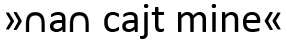  (v slovenskem narečju)letos v  petek, 8. februarja ob 19:30 uri, v k&k, v Šentjanžu.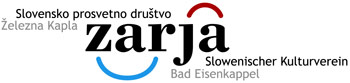 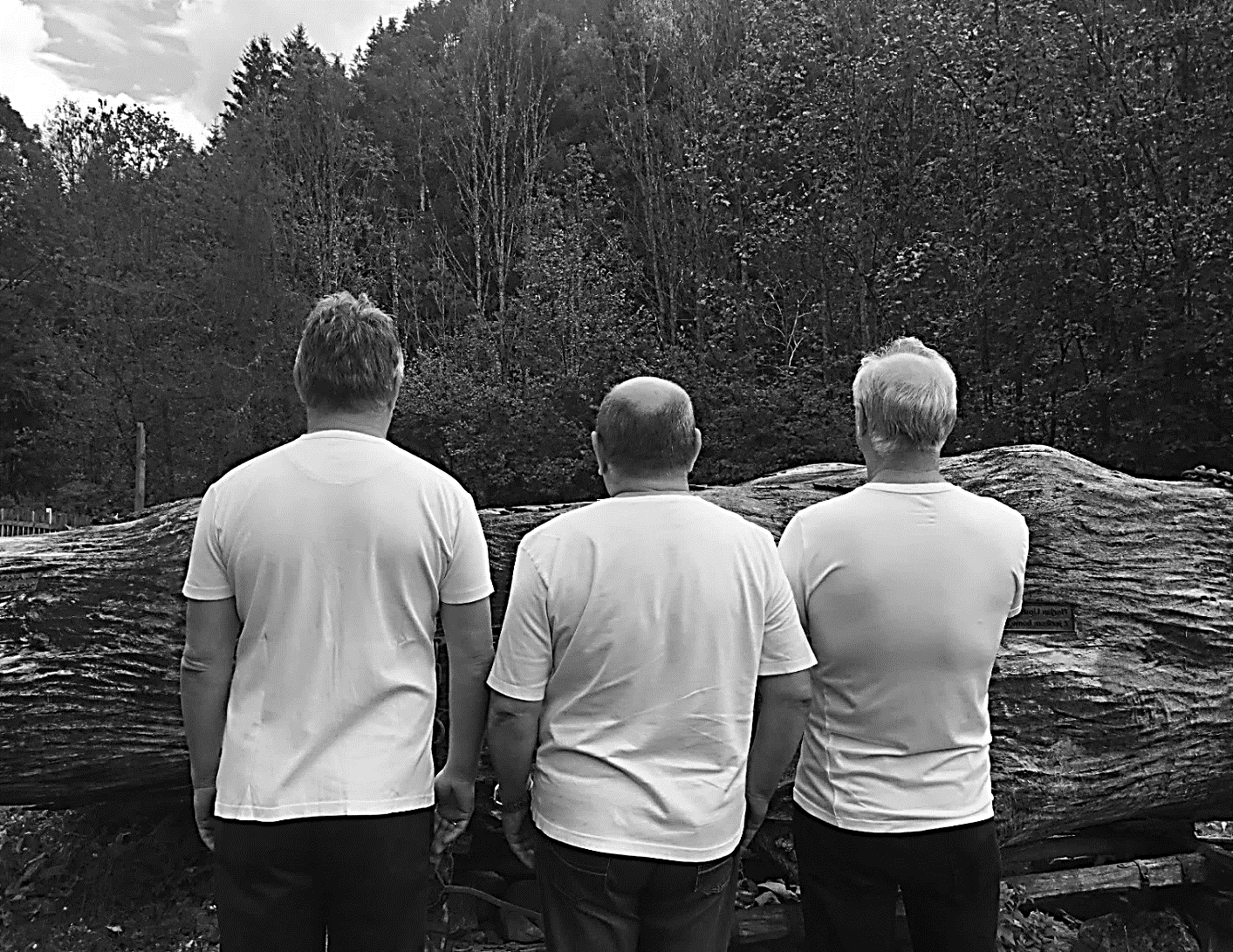 Vstopnina: 	7,00 €Vstopnice dobite pri SPD Šentjanž in v k&k centru Število vstopnic je omejeno!Das Kabarett wird im slowenischen Dialekt aufgeführt.        Prisrčno vabljeni!